به نام ایزد  دانا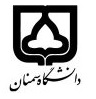                                               (ژنتیک عمومی)                                            نسخه اولیه: 19/06/1401تاریخ به‌روز رسانی: 25/08/1401دانشکده  نام دانشکده منابع طبیعی                                                                          نیمسال اول سال تحصیلی 1402-1401بودجه‌بندی درسمقطع: کارشناسی کارشناسی ارشد□ دکتری□مقطع: کارشناسی کارشناسی ارشد□ دکتری□مقطع: کارشناسی کارشناسی ارشد□ دکتری□تعداد واحد: 2 واحد تئوریتعداد واحد: 2 واحد تئوریفارسی: ژنتیک عمومیفارسی: ژنتیک عمومیفارسی: ژنتیک عمومینام درسپیش‌نیاز:  پیش‌نیاز:  پیش‌نیاز:  پیش‌نیاز:  پیش‌نیاز:  لاتین: General Genetics     لاتین: General Genetics     لاتین: General Genetics     نام درسشماره تلفن دفتر کار: 02333469423شماره تلفن دفتر کار: 02333469423شماره تلفن دفتر کار: 02333469423شماره تلفن دفتر کار: 02333469423شماره تلفن دفتر کار: 02333469423مدرس: فاطمه خاکدانمدرس: فاطمه خاکدانمدرس: فاطمه خاکدانمدرس: فاطمه خاکدانمنزلگاه اینترنتی: منزلگاه اینترنتی: منزلگاه اینترنتی: منزلگاه اینترنتی: منزلگاه اینترنتی: پست الکترونیکی:f.khakdan@semnan.ac.ir پست الکترونیکی:f.khakdan@semnan.ac.ir پست الکترونیکی:f.khakdan@semnan.ac.ir پست الکترونیکی:f.khakdan@semnan.ac.ir برنامه تدریس در هفته: یک شنبهها (ساعت 10-8) برنامه تدریس در هفته: یک شنبهها (ساعت 10-8) برنامه تدریس در هفته: یک شنبهها (ساعت 10-8) برنامه تدریس در هفته: یک شنبهها (ساعت 10-8) برنامه تدریس در هفته: یک شنبهها (ساعت 10-8) برنامه تدریس در هفته: یک شنبهها (ساعت 10-8) برنامه تدریس در هفته: یک شنبهها (ساعت 10-8) برنامه تدریس در هفته: یک شنبهها (ساعت 10-8) برنامه تدریس در هفته: یک شنبهها (ساعت 10-8) اهداف درس: هدف این درس آشنایی دانشجویان دوره کارشناسی با مبانی و قوانین علم ژنتیک و کاربرد آنها در حفاظت از تنوع زیستی و اصلاح نژاد اهداف درس: هدف این درس آشنایی دانشجویان دوره کارشناسی با مبانی و قوانین علم ژنتیک و کاربرد آنها در حفاظت از تنوع زیستی و اصلاح نژاد اهداف درس: هدف این درس آشنایی دانشجویان دوره کارشناسی با مبانی و قوانین علم ژنتیک و کاربرد آنها در حفاظت از تنوع زیستی و اصلاح نژاد اهداف درس: هدف این درس آشنایی دانشجویان دوره کارشناسی با مبانی و قوانین علم ژنتیک و کاربرد آنها در حفاظت از تنوع زیستی و اصلاح نژاد اهداف درس: هدف این درس آشنایی دانشجویان دوره کارشناسی با مبانی و قوانین علم ژنتیک و کاربرد آنها در حفاظت از تنوع زیستی و اصلاح نژاد اهداف درس: هدف این درس آشنایی دانشجویان دوره کارشناسی با مبانی و قوانین علم ژنتیک و کاربرد آنها در حفاظت از تنوع زیستی و اصلاح نژاد اهداف درس: هدف این درس آشنایی دانشجویان دوره کارشناسی با مبانی و قوانین علم ژنتیک و کاربرد آنها در حفاظت از تنوع زیستی و اصلاح نژاد اهداف درس: هدف این درس آشنایی دانشجویان دوره کارشناسی با مبانی و قوانین علم ژنتیک و کاربرد آنها در حفاظت از تنوع زیستی و اصلاح نژاد اهداف درس: هدف این درس آشنایی دانشجویان دوره کارشناسی با مبانی و قوانین علم ژنتیک و کاربرد آنها در حفاظت از تنوع زیستی و اصلاح نژاد روش ارائه درس:استفاده از نرم افزار پاورپوینت روش ارائه درس:استفاده از نرم افزار پاورپوینت روش ارائه درس:استفاده از نرم افزار پاورپوینت روش ارائه درس:استفاده از نرم افزار پاورپوینت روش ارائه درس:استفاده از نرم افزار پاورپوینت روش ارائه درس:استفاده از نرم افزار پاورپوینت روش ارائه درس:استفاده از نرم افزار پاورپوینت روش ارائه درس:استفاده از نرم افزار پاورپوینت روش ارائه درس:استفاده از نرم افزار پاورپوینت امتحان پایانی امتحان های میان ترم (مباحث تئوری و تمرین)امتحان های میان ترم (مباحث تئوری و تمرین)تعامل دانشجو با استاد ضمن ارائه درس تعامل دانشجو با استاد ضمن ارائه درس تمرین های کلاسی نحوه ارزشیابینحوه ارزشیابی12 نمره5 نمره5 نمره1 نمره1 نمره2 نمرهدرصد نمرهدرصد نمرهدانشجو حتما باید به سوالاتی که در کلاس پرسیده می شود پاسخ دهد (تعامل با استاد اهمیت دارد)تمرین هایی که بعضی از جلسات داده می شود انجام دهد. دانشجو حتما باید به سوالاتی که در کلاس پرسیده می شود پاسخ دهد (تعامل با استاد اهمیت دارد)تمرین هایی که بعضی از جلسات داده می شود انجام دهد. دانشجو حتما باید به سوالاتی که در کلاس پرسیده می شود پاسخ دهد (تعامل با استاد اهمیت دارد)تمرین هایی که بعضی از جلسات داده می شود انجام دهد. دانشجو حتما باید به سوالاتی که در کلاس پرسیده می شود پاسخ دهد (تعامل با استاد اهمیت دارد)تمرین هایی که بعضی از جلسات داده می شود انجام دهد. دانشجو حتما باید به سوالاتی که در کلاس پرسیده می شود پاسخ دهد (تعامل با استاد اهمیت دارد)تمرین هایی که بعضی از جلسات داده می شود انجام دهد. دانشجو حتما باید به سوالاتی که در کلاس پرسیده می شود پاسخ دهد (تعامل با استاد اهمیت دارد)تمرین هایی که بعضی از جلسات داده می شود انجام دهد. دانشجو حتما باید به سوالاتی که در کلاس پرسیده می شود پاسخ دهد (تعامل با استاد اهمیت دارد)تمرین هایی که بعضی از جلسات داده می شود انجام دهد. قوانین درسقوانین درسژنتیک، مبانی و مسائل، تالیف ال. الرود، دبلیو، دی و استانسفیلد. 2008اساس علم ژنتیک (کلاسیک و مولکولی). دکتر بهمن یزدی صمدی. 1395. انتشارات دانشگاه تهران ژنتیک، مبانی و مسائل، تالیف ال. الرود، دبلیو، دی و استانسفیلد. 2008اساس علم ژنتیک (کلاسیک و مولکولی). دکتر بهمن یزدی صمدی. 1395. انتشارات دانشگاه تهران ژنتیک، مبانی و مسائل، تالیف ال. الرود، دبلیو، دی و استانسفیلد. 2008اساس علم ژنتیک (کلاسیک و مولکولی). دکتر بهمن یزدی صمدی. 1395. انتشارات دانشگاه تهران ژنتیک، مبانی و مسائل، تالیف ال. الرود، دبلیو، دی و استانسفیلد. 2008اساس علم ژنتیک (کلاسیک و مولکولی). دکتر بهمن یزدی صمدی. 1395. انتشارات دانشگاه تهران ژنتیک، مبانی و مسائل، تالیف ال. الرود، دبلیو، دی و استانسفیلد. 2008اساس علم ژنتیک (کلاسیک و مولکولی). دکتر بهمن یزدی صمدی. 1395. انتشارات دانشگاه تهران ژنتیک، مبانی و مسائل، تالیف ال. الرود، دبلیو، دی و استانسفیلد. 2008اساس علم ژنتیک (کلاسیک و مولکولی). دکتر بهمن یزدی صمدی. 1395. انتشارات دانشگاه تهران ژنتیک، مبانی و مسائل، تالیف ال. الرود، دبلیو، دی و استانسفیلد. 2008اساس علم ژنتیک (کلاسیک و مولکولی). دکتر بهمن یزدی صمدی. 1395. انتشارات دانشگاه تهران منابع و مآخذ درسمنابع و مآخذ درسنیمسال اول نیمسال اول نیمسال اول نیمسال اول نیمسال اول نیمسال اول نیمسال اول نيم‌سال‌هاي ارائه درسنيم‌سال‌هاي ارائه درسشماره هفته آموزشیمبحثتوضیحات1مقدمه ای بر درس، اهداف، تعاریف مقدماتیاهداف درس، روش‌هاي ارائه درس،  روش‌های ارزشیابی درس، قوانین درس، منابع و مأخذ و اصطلاحات آماری برای دانشجويان توضیح داده می‌شود.2محل قرار گیری ژنوم در سلول، کروموزومها، ساختار و چگونگی تقسیم کروموزومها3طرز تشکیل سلولهای جنسی، میتوز و میوز4اثر متقابل ژن ها شامل پیوستگی، کراسینگ اور، جهش، نوترکیب و اهمیت آنهامیان ترم5اثر محل ژن در نوع فعالیت آن6تغییر در ساختار کروموزومها شامل نقصهای ژنتیکی، دو برابر شدن قطعه ای از کروموزوم، معکوس شدن قطعهای از کروموزوم، مبادله کروموزومهای غیرمشابه7تغییر در تعداد کروموزومها (پلی پلوئیدی و ...)8ژنتیک بیوشیمی شامل رابطه ژنها با بیوشیمیمیان ترم9طرز عمل ژنها  و ساخته شدن پروتئین، رمز ژنتیک، مدل اپران10ژنتیک جامعه11وراثت سیتوپلاسمی12ژنتیک کمی13ژنتیک مولکولی شامل شناخت ماده ژنتیکی DNA و  RNA و ساختمان آنها، فرایند همانندسازی14DNA به عنوان منبع داده در مطالعات ژنتیک، آلل، فنوتیپ، ژنوتیپ15جهشهای خنثی و غیرخنثی در رشته DNA، مناطق رمزگذار و غیررمزگذار در رشته DNA16کاربرد ژنتیک در حفاظت از تنوع زیستی و اصلاح نژاد